Team Name: ___________________   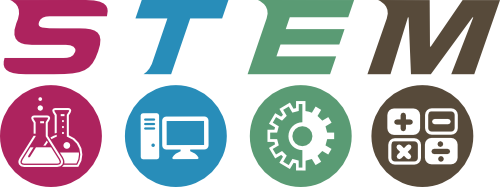 Teacher: ________________________________			Grade:  __________Angle Data Collection FormYou will be using an angle ruler to test the distance a car will travel at designated angle intervals.  You will create the angle of the slide using the angle ruler and then test it by sending a car down the slide.  You will then measure the distance the car travels.  Record your results on the chart below.Angle MeasureDistance car traveled(inches)Convert to feet (ft) and yards (yds)5020035o45050o600750900